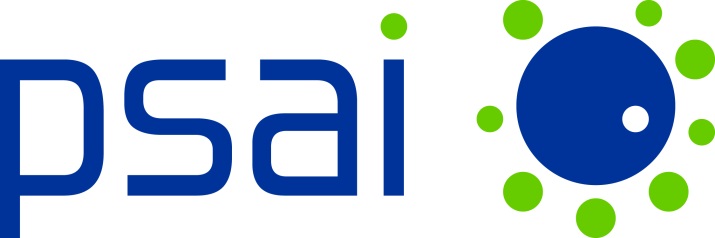 Application for the PSAI PEC Travel Funding Support Scheme The PSAI provides conference travel grants to postgraduate students and early career political scientists (PEC). Applications are accepted on a rolling basis, and will be evaluated by the PSAI Secretary, Treasurer, and Ph.D. Student Representative. Applicants must be PSAI members, and either postgraduate students or early career political scientists (with a Ph.D. received no more than three years ago).To apply for funding, please complete this form and return it to psaipresident@gmail.com. Please note: The minimum award is €50; the maximum is €300.If you are a postgraduate student, please obtain the signature of either your supervisor or your Head of Departmental/School to confirm that your department cannot fund you or is only partly able to fund you.Signature: ______________________________________Name (print): ___________________________________(If part-funding, please indicate how much: 		)How much are you claiming?Total:	Please use the space below to write anything that you wish to say in support of your claim. (You are strongly encouraged to fill in this section).